Pisz, dnia 16.11.2021 r. Samodzielny Publiczny Zakład Opieki ZdrowotnejSzpital Piszul. Sienkiewicza 212-200 PiszOdpowiedzi na zapytania wykonawców dotyczące treści SWZ wraz z modyfikacją SWZ 
i załącznikówDotyczy: „Dostawa sprzętu i materiałów jednorazowego użytku” na potrzeby SP ZOZ Szpitala Powiatowego w Piszu, zwanym dalej „Szpitalem w Piszu”.
Znak: P/12/2021Zamawiający informuje, że w terminie określonym zgodnie z art. 284 ust. 2 ustawy z 11 września 2019 r. – Prawo zamówień publicznych (t. j. Dz.U. z 2021, poz. 1129 ze zm.) – dalej: ustawa Pzp, wykonawcy zwrócili się do zamawiającego z wnioskiem o wyjaśnienie treści specyfikacji warunków zamówienia, dalej: SWZ.Zamawiający udziela odpowiedzi:Czy Zamawiający w Pakiecie 7 zgodzi się na wydzielenie pozycji 1 do odrębnego pakietu. Decyzja Zamawiającego pozwoli na przedstawienie oferty korzystnej cenowo i jakościowo na pozostały w pakiecie asortyment.Odp.: Zamawiający nie wyraża zgody.Czy Zamawiający w Pakiecie 7 w pozycji 1 dopuści rurkę intubacyjną ustną/nosową o zwiększonych właściwościach termoplastycznych i poślizgowych, wykonaną z mieszaniny silikonu i PCW – półprzezroczysta, linia Rtg, centymetrowe znaczniki, na korpusie rurki po dwóch stronach korpusu, dodatkowy czarny znacznik poprawiający widoczność końca rurki; nazwa producenta i średnica podane na korpusie rurki i łączniku 15 mm; jednorazowa, sterylna, rozmiary od 2,0 do 4,0 mm (co 0,5 mm).Odp.: Zamawiający dopuszcza.Czy Zamawiający w Pakiecie 7 w pozycji 1 dopuści rurkę intubacyjną ustną/nosową o zwiększonych właściwościach termoplastycznych i poślizgowych, wykonana z nieprzezroczystego materiału typu Ivory PCW (dedykowanego do delikatnych i wrażliwych tkanek), linia Rtg i centymetrowe oznaczenie głębokości intubacji na korpusie rurki, nazwa producenta i średnica podane na korpusie rurki i łączniku 15 mm, jednorazowa, sterylna. Rozmiary od 2,5 do 4,0  mm (co 0,5 mm).Odp.: Zamawiający nie dopuszcza.Czy Zamawiający w Pakiecie 7 zgodzi się na wydzielenie pozycji 9 do odrębnego pakietu? Decyzja Zamawiającego pozwoli na przedstawienie oferty korzystnej cenowo i jakościowo na pozostały w pakiecie asortyment.Odp.: Zamawiający nie wyraża zgody.Czy Zamawiający w Pakiecie 7 w pozycji 10 w związku ze zmianą wprowadzoną przez producenta dopuści zestaw ze strzykawką 30 ml? Odp.: Zamawiający dopuszcza.Wykonawca zwraca się z prośbą o dopuszczenie w punkcie 1,2,4,6 wyceny za opakowanie handlowe składające się z 5 szt. z przeliczeniem ilości z zaokrągleniem w górę do pełnych opakowań i ich wielokrotności.Odp.: Zamawiający dopuszcza.Pakiet 4, pozycja 1-3Czy Zamawiający dopuści rurki intubacyjne niesilikonowane?Odp.: Zamawiający nie dopuszcza.Pakiet 4, pozycja 4Czy Zamawiający dopuści rurki ustno-gardłowe typu Guedel wykonane z PE, pakowane pojedynczo w opakowanie folia-folia?Odp.: Zamawiający nie dopuszcza.Pakiet 4, pozycja 4Czy Zamawiający dopuści rurki ustno-gardłowe typu Guedel dostępne w rozmiarach 000/40; 00/50; 0/60; 1/70; 2/80; 3/90 oraz 4/100 ?Odp.: Zamawiający nie dopuszcza.Pakiet 4, pozycja 17Czy Zamawiający dopuści matę w rozmiarze 117cm x 102cm?Odp.: Zamawiający nie dopuszcza.Pakiet 4, pozycja 17Czy Zamawiający dopuści matę pakowaną a’10szt?Odp.: Zamawiający dopuszcza.Pakiet 4, pozycja 17Czy Zamawiający dopuści matę w rozmiarze 76cm x 116cm o chłonności około 1 litr?Odp.: Zamawiający dopuszcza.Pakiet 4, pozycja 17Czy Zamawiający dopuści matę pakowaną a’50szt?Odp.: Zamawiający dopuszcza.Pakiet 4, pozycja 17Czy Zamawiający dopuści matę posiadającą antypoślizgową warstwę spodnią, bez możliwości przytwierdzenia do podłoża? Odp.: Zamawiający nie dopuszcza.Pakiet 4, pozycja 18-20Zwracamy się z prośbą o wydzielenie w/w pozycji do osobnego pakietu co umożliwi złożenie naszej firmie konkurencyjnej oferty.Odp.: Zamawiający nie wyraża zgody.Pakiet 4, pozycja 21Czy Zamawiający dopuści matę podłogową z możliwością cięcia, w kolorze biało-niebieskim, posiadająca antypoślizgową warstwę spodnią, chłonność około 1 litr, rozmiar 116cm x 76cm. Op. 50 szt. z odpowiednim przeliczeniem zamawianych ilości?Odp.: Zamawiający nie dopuszcza.Pakiet 5, poz. 2Czy Zamawiający dopuści cewniki do odsysania górnych dróg oddechowych, posiadające dwa otwory boczne naprzemianległe, jeden otwór centralny, pozostałe parametry i rozmiary zgodne z SIWZOdp.: Zamawiający dopuszcza.Pakiet 19, poz. 3Czy Zamawiający dopuści pojemniki o wysokości 22cm?Odp.: Zamawiający dopuszcza.Pakiet 19, poz. 6Czy Zamawiający dopuści pojemniki o pojemności 70ml?Odp.: Zamawiający dopuszcza.Pakiet 19, poz. 7Czy Zamawiający dopuści pojemniki o pojemności 120ml?Odp.: Zamawiający dopuszcza.Pakiet 20, poz. 8, 9Czy Zamawiający oczekuje papierów oryginalnych?Odp.: Zamawiający oczekuje papierów oryginalnych, gdyż posiadany sprzęt jest na gwarancji.Pakiet 20, poz. 12Czy Zamawiający dopuści wycenę papieru do EKG 152x90x150 z odpowiednim przeliczeniem zamawianej ilości?Odp.: Zamawiający nie dopuszcza.Pakiet 20, poz. 15-16Czy Zamawiający dopuści wycenę elektrod w opakowaniu a’50 sztuk z przeliczeniem do  pełnych opakowań?Odp.: Zamawiający dopuszcza.Pakiet 20, poz. 16Czy Zamawiający dopuści elektrody o średnicy 30mm?Odp.: Zamawiający nie dopuszcza.Pakiet 20, poz. 22Czy Zamawiający dopuści wycenę osłonki w opakowaniu a’144 szt. z przeliczeniem zamawianej ilości?Odp.: Zamawiający dopuszcza.Pakiet 21, poz. 8Czy Zamawiający dopuści myjkę wykonaną z podfoliowanego materiału Airlaid?Odp.: Zamawiający dopuszcza.Pakiet 21, poz. 10Czy Zamawiający dopuści opaski o długości 170mm?Odp.: Zamawiający dopuszcza.Pakiet 21, poz. 20Czy Zamawiający dopuści wycenę koszuli wykonanej z polipropylenu z kolorze granatowym ?Odp.: Zamawiający nie dopuszcza.Pakiet 22, poz. 1Czy Zamawiający dopuści czepek  głęboki w formie furażerki z trokami do umocowania. Wykonany w całości z perforowanej włókniny wiskozowej o gramaturze 25g/m2 zapewniającej doskonałą oddychalność i komfort noszenia,  wysokość czepka z przodu 20,5 cm +/- 1cm. Wysokość części przedniej umożliwiająca wywinięcie i utworzenie dodatkowej warstwy stanowiącej zabezpieczenie przed potem. Wymiary denka 29 cm x 12 cm +/- 1cm. Szerokość troków 4 cm +/- 0,5 cm. Szyty techniką owerlok. Opakowanie a'100 szt. w formie kartonika umożliwiającego wyjmowanie pojedynczych sztuk?Odp.: Zamawiający dopuszcza.Pakiet 22, poz. 2Czy Zamawiający dopuści czepek w kształcie beretu wykonany z włókniny polipropylenowej 18g g/m²,  ściągany lekką nie uciskającą gumką, średnica po rozciągnięciu ok. 53cm . Pakowany po 100 szt. w kartonik w formie podajnika/ dyspensera, gwarantujący higieniczne przechowywanie i wyjmowanie pojedynczych sztuk. Każde opakowanie jednostkowe zawiera: termin przydatności do użycia, informacje identyfikujące producenta, nr katalogowy?Odp.: Zamawiający dopuszcza.Pakiet 22, poz. 3Czy Zamawiający dopuści maskę o skuteczności filtracji minimum 98,24%?Odp.: Zamawiający nie dopuszcza.Pakiet 22, poz. 5Prosimy Zamawiającego o wydzielenie w/w pozycji do osobnego pakietu. Taki podział umożliwi nam złożenie ważnej i konkurencyjnej cenowo oferty.Odp.: Zamawiający nie wyraża zgodyPakiet 22, poz. 6Czy Zamawiający dopuści ubranie wykonane z włókniny SMS gr. 35g, nieprześwitujące, antystatyczne, oddychające. Bluza z krótkim rękawem, posiada wycięcie "V" zakończone obszyciem w kolorze ubrania, 3 kieszenie (2 w dolnej części oraz jedna mniejsza w części górnej). Spodnie z trokami w pasie, w kolorze niebieskim. Zgodne z EN 13795-2:2019 Odzież i obłożenia chirurgiczne Wymagania i metody badań Część 2: Odzież dla bloków operacyjnych (przenikanie bakterii na sucho maksymalnie 37 CFU zgodnie z EN ISO 22612,  pylenie 1,15 log 10 zgodnie z EN ISO 9073-10, wypychanie na sucho 48 kPA zgodnie z EN ISO 13938-1 siła zrywająca 43,7N kierunek wzdłużny/66,3N kierunek poprzeczny zgodnie z EN 29073-3?Odp.: Zamawiający  nie dopuszcza.Pakiet 29, poz. 1, 2Czy Zamawiający dopuści cewniki posiadające dwa otwory boczne naprzemianległe?Odp.: Zamawiający dopuszcza.Pakiet 29, poz. 3Czy Zamawiający dopuści cewniki o długości 200cm?Odp.: Zamawiający dopuszcza.Pakiet 29, poz. 3, 4Czy Zamawiający dopuści cewniki o długości 200cm lub 140cm?Odp.: Zamawiający nie dopuszcza.Pakiet 29, poz. 6, 7Czy Zamawiający dopuści cewniki o długości 500mm?Odp.: Zamawiający nie dopuszcza.Pakiet 29, poz. 8Czy Zamawiający dopuści cewniki od rozmiaru CH 6-CH24?Odp.: Zamawiający nie dopuszcza.Pakiet 29, poz. 9Czy Zamawiający dopuści cewniki o powierzchni gładkiej?Odp.: Zamawiający dopuszcza.Pakiet 29, poz. 15Czy Zamawiający dopuści cewniki o długości 2100mm lub 4260mm?Odp.: Zamawiający dopuszcza.Pakiet 29, poz. 16Czy Zamawiający dopuści cewniki o długości 2100mmOdp.: Zamawiający dopuszcza.Pakiet 29, poz. 23Czy Zamawiający dopuści Redony z czytnikiem głębokości w odległości 5cm od zakończenia perforacji?Odp.: Zamawiający nie dopuszcza.Pakiet 29, poz. 29Czy Zamawiający dopuści dreny do ssaka CH 24?Odp.: Zamawiający nie dopuszcza.Pakiet 41, pozycja 1Czy Zamawiający dopuści rękawice posiadające powierzchnię wewnętrzną chlorowaną?Odp.: Zamawiający nie dopuszcza.Pakiet 41, pozycja 1Czy Zamawiający dopuści rękawice zgodne z EN ISO 374-1 – Typ B – potwierdzone certyfikatem jednostki niezależnej?Odp.: Zgodnie z SWZ.Pakiet 41, pozycja 1Czy Zamawiający dopuści rękawice przebadane na min. 12 cytostatyków, w tym min. 10 odporne na działanie przez co najmniej 240 min?Odp.: Zamawiający dopuszcza.Pakiet 41, pozycja 2Czy Zamawiający dopuści rękawice nie posiadające obustronnej polimeryzacji?Odp.: Zamawiający nie dopuszcza.Pakiet 41, pozycja 2Czy Zamawiający dopuści rękawice o grubości na palcu 0,11mm+/-0,01, na dłoni 0,07mm+/-0,01?Odp.: Zamawiający nie dopuszcza.Pakiet 41, pozycja 2Czy Zamawiający dopuści rękawice o sile zrywania przed i po starzeniu min. 7N?Odp.: Zamawiający nie dopuszcza.Pakiet 41, pozycja 3Czy Zamawiający dopuści rękawice o długości min. 290mm (z informacją fabrycznie naniesioną na opakowaniu), o grubości na palcu 0,16mm+/-0,02, na dłoni 0,09mm+/-0,02, na mankiecie 0,08mm+/-0,02?Odp.: Zamawiający dopuszcza.Pakiet 41, pozycja 3Czy Zamawiający dopuści rękawice odporne na przenikanie substancji chemicznych zgodnie z EN ISO 374-5, EN ISO 371-1 (typ B), EN 374-1, 4, jako normy równoważne do EN 374 1-5?Odp.: Zamawiający dopuszcza o ile nastąpiła wykonawca omyłkowo wpisał zamiast EN ISO 374-1 - EN ISO 371-1Pakiet 41, pozycja 3Czy Zamawiający dopuści rękawice zgodne z EN 455-1, 2, 3, 4 jako normą równoważną do amerykańskiej normy ASTMD6319?Odp.: Zamawiający dopuszcza.Pakiet 41, pozycja 4Czy Zamawiający dopuści rękawice o nieznacznej różnicy w grubości na mankiecie 0,07mm+/-0,02?Odp.: Zamawiający podtrzymuje zapisy SWZ.Pakiet 41, pozycja 6Czy Zamawiający dopuści rękawice foliowe nie zrywane, pakowane a’100 w opakowaniu foliowym, umożliwiającym swobodny pobór rękawic z opakowania?Odp.: Zamawiający dopuszcza.pakiet 1, poz. 13 Prosimy Zamawiającego o dopuszczenie wyceny za najmniejsze opakowanie handlowe 75 szt. z przeliczeniem ilości z zaokrągleniem w górę do pełnych opakowań.Odp.: Zamawiający wyraża zgodę.pakiet 1, poz. 13,51-52Czy zamawiający wydzieli poz.13,51-52 do osobnego pakietu, takie rozwiązanie pozwoli na złożenie konkurencyjnej oferty. Racjonalne wydatkowanie publicznych pieniędzy jest dla Zamawiającego priorytetem, a podział pakietu to umożliwia. Złożenie ofert przez różne firmy pozwoli Zamawiającemu na dokonanie wyboru oferty zgodnej z zapisami SWZ oraz zasadami uczciwej konkurencji w myśl ustawy PZP, gdyż większa liczba oferentów stwarza większe możliwości wyboru.Odp.: Zamawiający nie wyraża zgody.pakiet 1, poz. 51-52Prosimy Zamawiającego o dopuszczenie wyceny za najmniejsze opakowanie handlowe 100 szt. z przeliczeniem ilości z zaokrągleniem w górę do pełnych opakowań.Odp.: Zamawiający wyraża zgodę.pakiet 3, poz. 13-14,26-29,37-39Czy zamawiający wydzieli poz.13-14,26-29,37-39 do osobnego pakietu, takie rozwiązanie pozwoli na złożenie konkurencyjnej oferty. Racjonalne wydatkowanie publicznych pieniędzy jest dla Zamawiającego priorytetem, a podział pakietu to umożliwia. Złożenie ofert przez różne firmy pozwoli Zamawiającemu na dokonanie wyboru oferty zgodnej z zapisami SWZ oraz zasadami uczciwej konkurencji w myśl ustawy PZP, gdyż większa liczba oferentów stwarza większe możliwości wyboru.Odp.: Zamawiający nie wyraża zgody.pakiet 3, poz. 13 Czy zamawiający wymaga aby na opakowaniu jednostkowym umieszczono nazwę wytwórcy, nazwę importera, numer katalogowy, datę produkcji i datę ważności, metodę sterylizacji oraz znak CE?Odp.: Dopuszcza nie wymaga.pakiet 3, poz. 28 czy zamawiający dopuści skalę rozszerzoną 50/60 ml?Odp.: Zamawiający dopuszcza..pakiet 3, poz. 37-39 Proszę o dopuszczenie przyrządów do przetaczania z komorą kroplową wykonaną z medycznego PVC. Zamawiający w SIWZ nie stawia wymogu aby przyrządy były w całości wolne od PCV, dopuszcza przyrządy w których dren wykonany jest z PVC, co stanowi zaprzeczenie logicznym przesłankom zastosowania wymogu tylko komory bez PVC.
Prosimy aby zamawiający dopuścił przyrządy bez nazwy występującej bezpośrednio na przyrządzie. Takie rozwiązanie nie ma wpływu na jakość produktu oraz jego cechy użytkowe. Natomiast pełną identyfikację zapewnia oznakowanie na opakowaniu indywidualnym, opakowanie posiada nazwę producenta, podstawowe dane techniczne przyrządu oraz poglądowa (obrazkowa) instrukcja użycia.Odp.: Zmawiający nie dopuszcza.pakiet 3, poz. 37,38 Czy Zamawiający dopuści przyrząd do przetaczania płynów infuzyjnych bez dodatkowego zaczepu na zacisku rolkowym i miejsca na umieszczenie igły biorczej, natomiast kolec igły biorczej posiada osłonę z tworzywa sztucznego?Odp.: Zamawiający nie dopuszcza.pakiet 3, poz. 39 Czy Zamawiający dopuści przyrząd do przetaczania płynów infuzyjnych bez dodatkowego zaczepu na zacisku rolkowym i miejsca na umieszczenie igły biorczej, natomiast kolec igły biorczej posiada osłonę z tworzywa sztucznego?Odp.: Zamawiający nie dopuszcza.pakiet 22, poz. 1 Czy zamawiający dopuści czepek typu furażerka, z lamówką około 8 mm, przechodzącą z tyłu w troki, wiązany na troki, niesterylny, wykonany z włókniny polipropylenowej, o gramaturze 25 g/m2,bez możliwości wywinięcia , z warstwą pochłaniającą pot (45 g/m2) przedniej części o długości ok. 32 cm i wysokości 5 cm, troki o dł. ponad 20 cm każdy, głębokość czepka            ok. 13 cm, denko o wymiarach ok. 20 cm x 12,5 cm, w kolorze niebieskim, rozmiar uniwersalny?Odp.: Zamawiający nie dopuszcza.pakiet 22, poz. 1-2 Prosimy Zamawiającego o dopuszczenie wyceny za najmniejsze opakowanie handlowe 100 szt. z przeliczeniem ilości z zaokrągleniem w górę do pełnych opakowań.Odp.: Zamawiający dopuszcza.pakiet 22, poz.2 czy zamawiający dopuści czepek w kolorze niebieskim?Odp.: Zamawiający dopuszcza.czy zamawiający dopuści czepek z włókniny PP, jednowarstwowej, o gramaturze                  min. 16 g/m2?Odp.: Zamawiający dopuszcza.pakiet 22, poz. 1-3 Czy zamawiający wydzieli poz.1-3 do osobnego pakietu, takie rozwiązanie pozwoli na złożenie konkurencyjnej oferty. Racjonalne wydatkowanie publicznych pieniędzy jest dla Zamawiającego priorytetem, a podział pakietu to umożliwia. Złożenie ofert przez różne firmy pozwoli Zamawiającemu na dokonanie wyboru oferty zgodnej z zapisami SWZ oraz zasadami uczciwej konkurencji w myśl ustawy PZP, gdyż większa liczba oferentów stwarza większe możliwości wyboru.Odp.: Zamawiający nie wyraża zgody.Pytanie do pakietu nr 15. Zwracamy się z prośbą o określenie ilości w pozycji 1 oraz 2 adekwatnej do oferowanych przez producentów tych testów opakowań (10 testów na opakowanie). Odp.: Zgodnie z SWZ( W przypadku, gdy oferowane opakowanie leku zawiera inną ilość jednostek (tabletek, ampułek itp.) wykonawca zobowiązany jest do przeliczenia ilości opakowań. Jeżeli po przeliczeniu otrzymana zostanie niepełna ilość opakowań – oferowaną ilość opakowań należy zaokrąglić do pełnego opakowania – w górę.)Pytanie do pakietu 43. Zwracamy się z prośbą o określenie wymaganych ilości w pozycji nr 1 i 2 adekwatnych do opakowań oferowanych przez producentów tych testów, czyli 50 testów / opakowanie. Odp.: Zgodnie z SWZ( W przypadku, gdy oferowane opakowanie leku zawiera inną ilość jednostek (tabletek, ampułek itp.) wykonawca zobowiązany jest do przeliczenia ilości opakowań. Jeżeli po przeliczeniu otrzymana zostanie niepełna ilość opakowań – oferowaną ilość opakowań należy zaokrąglić do pełnego opakowania – w górę.)Pytanie do pakietu 43. Czy zamawiający wymaga by oferowane testy były wyposażone w przyrząd do całkowicie bezpiecznego przenoszenia bioptatu na pole reakcyjne testu ? Odp.: Zamawiający dopuszcza nie wymaga.Pytanie do pakietu 43.Czy zamawiający wymaga, by oferowane testy spełniały normę dla wyrobów medycznych ISO 13485 ? Odp.: Zamawiający dopuszcza nie wymaga.Dotyczy zad 1 poz. 5Czy Zamawiający dopuści dreny Khera 50x20cm lub 38x16cm?Odp.: Zamawiający dopuszcza 50X20.Dotyczy zad. 1 poz. 31 Czy Zamawiający dopuści zestawy PEG w rozmiarze CH 14 i CH 18, gdyż właśnie takie rozmiary są najczęściej używane?Odp.: Zamawiający dopuszcza.Dotyczy zad. 1 poz. 31 Czy Zamawiający dopuści zestawy PEG z końcówką typu ENFit? Końcówki typu ENLock nie są już produkowaneOdp.: Zamawiający dopuszcza.Dotyczy zad. 1 poz. 34 Czy Zamawiający dopuści igłę o długości 90mm?Odp.: Zamawiający dopuszcza.Dotyczy zad. 1 poz. 40 Zwracamy się z prośbą o doprecyzowanie jakiego łącznika wymaga Zamawiający?
- Transit Connector to Oral/Luer
- Transition Connector to ENLock/Funnel
- FLOCARE ŁĄCZNIK PEG 
Odp.: Transition Connector to ENLock/FunnelDotyczy zad. 3 poz. 1Czy Zamawiający wymaga aby bezpośrednio na kaniuli widniała nazwa producenta w celu łatwej identyfikacji tuż po jej użyciu?Odp.: Zamawiający wymaga.Dotyczy zad. 3 poz. 1Czy Zamawiający wymaga aby kaniule posiadały koreczki z trzpieniem poniżej krawędzi korka?
Odp.: Zamawiający wymaga.Dotyczy zad. 3 poz. 9Zwracamy się z prośbą o dopuszczenie igieł bezpiecznych o poniższym opisie:

Opis produktu:
• jednorazowego użytku, nietoksyczny, wolny od pirogenów
• stosowana w połączeniu z jednorazowymi strzykawkami 
• stosowana do nakłuwania skóry, tkanki mięśniowej i żył w celu iniekcji leku, transfuzji lub pobrania krwi
• łącznik luer-lock jest odpowiedni do podłączenia igły do strzykawek lub do zestawów infuzyjnych/transfuzyjnych
• umożliwia bezpieczne zastosowanie dzięki połączeniu standardowej igły podskórnej i urządzenia zabezpieczającego
• zapobiega zakłuciom
• wysterylizowany za pomocą tlenku etylenu (EO)
• instrukcja obsługi na pojedynczym opakowaniu
• kolorystyczne oznaczenie nasadki według rozmiaru
• kolorystyczne oznaczenie rozmiaru na opakowaniu pojedynczym i opakowaniu zbiorczym
• pakowane po 50 szt.
Rozmiary: 0,33x12, 0,45x12, 0,40x20, 0,40x25, 0,50x25, 0,60x25, 0,60x30, 0,70x30, 0,70x40, 0,80x40, 0,90x40, 1,10x40, 1,20x40
Odp.: Zamawiający dopuszcza.Dotyczy zad. 3 poz. 47Czy Zamawiający dopuści kaniule z 2 paskami RTG w rozmiarach 24G 0,7x19, 22G 0,9x25, 20G 1,1x33, 18G 1,3x45, 17G 1,5x45, 16G 1,8x45 spełniające pozostałe wymogi SIWZ?
Odp.: Zamawiający nie dopuszcza.Dotyczy zad. 4 poz. 1,2Czy Zamawiający wymaga aby rurki były pakowane w opakowania uniemożliwiające przemieszczanie się rurek poprzez wielopunktowe zgrzewy?
Odp.: Zamawiający wymaga.Dotyczy zad. 4 poz. 1Zwracamy się z prośbą o możliwość zaoferowania rurek od rozmiaru 3,5?
Odp.: Zamawiający nie wyraża zgody.Dotyczy zad. 4 poz. 1-15Czy Zamawiający wymaga aby wszystkie pozycje pochodziły od jednego producenta?
Odp.: Zamawiający wymaga.Dotyczy zad. 5 poz. 1,2Czy Zamawiający wymaga aby cewniki posiadały kolorowe półprzezroczyste konektory oznaczające rozmiar cewnika?
Odp.: Zamawiający dopuszcza nie wymaga.Dotyczy zad. 20 poz. 7Czy Zamawiający dopuści papier w rozmiarze 107mm x 23m?
Odp.: Zamawiający nie wyraża zgodyDotyczy zad. 20 poz. 15Czy Zamawiający dopuści elektrodę o średnicy 54mm?
Odp.: Zamawiający nie wyraża zgodyDotyczy zad. 20 poz. 27, 33, 34Zwracamy się z prośbą o wydzielenie w/w pozycji do oddzielnego pakietu?
Odp.: Zamawiający nie wyraża zgody.zad. 21 poz. 15Czy Zamawiający dopuści miski o pojemności 3 l ?Odp.: Zamawiający nie dopuszcza.Pakiet nr 4, pozycja 1-3Czy Zamawiający odstąpi od wymogu silikonowanej rurki?Odp.: Zamawiający nie wyraża zgody.Pakiet nr 4, pozycja 1Czy Zamawiający dopuści rurki intubacyjne w rozmiarach od 2,5 do 10,0?Odp.: Zamawiający nie dopuszcza.Pakiet nr 4, pozycja 4Czy Zamawiający dopuści rurki ustno-gardłowe wykonane z PE?Odp.: Zamawiający nie dopuszcza.Pakiet nr 4, pozycja 4Czy Zamawiający dopuści rurki ustno-gardłowe w rozmiarach: 000/40; 00/50; 0/60; 1/70; 2/80; 3/90 oraz 4/100?Odp.: Zamawiający nie dopuszcza.Pakiet nr 4, pozycja 6Czy Zamawiający dopuści prowadnicę z zakrzywionym końcem?Odp.: Zamawiający nie dopuszcza.Pakiet nr 4, pozycja 6Czy Zamawiający dopuści prowadnicę wyłącznie w rozmiarach: 3,3/340mm; 4,7/340mm?Odp.: Zamawiający nie dopuszcza.Pakiet nr 4, pozycja 7Czy Zamawiający dopuści prowadnicę jednorazową?Odp.: Zamawiający nie dopuszcza.Pakiet nr 4, pozycja 8Czy Zamawiający dopuści prowadnicę do rurek intubacyjnych w rozmiarach: 2,0x255 / 3,3x340 / 4,0x340 / 4,7x340?Odp.: Zamawiający nie dopuszcza.Pakiet nr 4, pozycja 12Czy Zamawiający dopuści prowadnicę do rurek intubacyjnych dostępne wyłącznie w wersji z zagiętym końcem?Odp.: Zamawiający nie dopuszcza.Pakiet nr 4, pozycja 12Czy Zamawiający dopuści prowadnicę wyłącznie w rozmiarze 5,0x700mm?Odp.: Zamawiający nie dopuszcza.Pakiet nr 4, pozycja  18Czy Zamawiający odstąpi od wymogu „wchłanialność min. 5L potwierdzona badaniem z akredytowanego laboratorium”?Odp.: Zamawiający nie odstąpi od wymogu.Pakiet nr 4, pozycja 18, 19, 20, 21Czy Zamawiający dopuści podkłady pakowane zbiorczo w inną ilość niż Zamawiający wymaga?Odp.: Zamawiający dopuszcza.Pakiet nr 4, pozycja  19Czy Zamawiający odstąpi od wymogu „wchłanialność min. 1,2L potwierdzona badaniem z akredytowanego laboratorium”?Odp.: Zamawiający nie odstąpi od wymogu.Pakiet nr 5, pozycja 2Czy Zamawiający dopuści cewnik do odsysania wyłącznie w rozmiarach Ch6 do Ch20?Odp.: Zamawiający nie dopuszcza.Pakiet nr 6, pozycja 1Czy Zamawiający dopuści końcówkę Yankauer w rozmiarze Ch24-25?Odp.: Zamawiający nie dopuszcza.Pakiet nr 6, pozycja 2Czy Zamawiający dopuści końcówkę Yankauer w rozmiarze Ch24-25?Odp.: Zamawiający nie dopuszcza.Pakiet nr 6, pozycja 3Czy Zamawiający dopuści zestaw z drenem o długości 210 cm, pozostałe parametry zgodnie z SWZ?Odp.: Zamawiający nie dopuszcza.Pakiet nr 6, pozycja 3Czy Zamawiający dopuści zestaw z drenem o długości 240 cm, pozostałe parametry zgodnie z SWZ?Odp.: Zamawiający nie dopuszcza.Pakiet nr 10, pozycja 1Czy Zamawiający dopuści zamknięty system do odsysania o parametrach:• posiada zintegrowany podwójnie obrotowy łącznik 15 mm o kącie 45° do podłączenia rurki i respiratora • posiada obrotowy port do przepłukiwania cewnika (port do irygacji) o długości ok 8 cm zamykany kapturkiem zamocowanym do portu kompatybilny z fiolką 10 ml NaCl • posiada zamykany port do podawania leków z końcówką Luer (MDI) • posiada przeźroczystą komorę pozwalającą na obserwację wydzieliny pacjenta, która izoluje drobnoustroje i jest uszczelniona próżniowo co zmniejszająca ryzyko VAP oraz infekcji krzyżowej • posiada zabezpieczenie łącznika podciśnienia w postaci kapturka zamocowanego do zestawu w sposób zapobiegający zagubieniu • regulacja podciśnienia następuje poprzez zawór kontroli siły ssania znakowany rozmiarem cewnika oraz informacją „OPEN” • blokada zaworu regulacji siły ssania następuje poprzez jego obrót o 90° lub 180° • posiada suwak umożliwiający pełne zamknięcie/otwarcie przepływu bez konieczności rozmontowania całości systemu • system wyposażony w klips pozwalający na bezpieczne rozmontowanie systemu z rurką intubacyjną bez uszkodzenia elementów • cewnik zakończony atraumatycznie niebieską miękką obwódką, zaokrąglony, bez ostrych krawędzi, wyposażony w czarną obwódkę pozwalającą na jego wizualizację podczas przepłukiwania • cewnik wyposażony w dwa otwory boczne ułożone naprzemianlegle oraz znaczniki głębokości skalowane co 1 cm • oznaczenie rozmiaru cewnika widoczne na końcu cewnika, na zaworze kontroli siły ssania oraz kolorystycznie (zgodnie z standardem ISO) na obwódce łączącej pozostałe elementy systemu z rękawem ochronnym • w zestawie kolorowe naklejki do oznaczenia daty wymiany zestawu w języku angielskim • system stanowi integralną całość i jest gotowy do użycia bezpośrednio po wyjęciu z opakowania bez konieczności montażu dodatkowych akcesoriów • sterylny, sterylizowany tlenkiem etylenu • jednorazowego użytku z możliwością stosowania do 72 godzin • pakowany w rękaw papierowo-foliowy • rozmiar:Odp.: Zamawiający dopuszcza.Pakiet nr 10, pozycja 1Czy Zamawiający dopuści zamknięty system do odsysania o parametrach:•         posiada zintegrowany łącznik o kącie 90° do podłączenia rurki i respiratora •         dodatkowa, obrotowa złączka 15mm•         posiada obrotowy port do przepłukiwania cewnika (port do irygacji) zamykany kapturkiem zamocowanym do portu kompatybilny z połączeniem luer •         posiada zamykany port do podawania leków wziewnych (MDI) •         posiada przeźroczystą komorę pozwalającą na obserwację wydzieliny pacjenta, która izoluje drobnoustroje i jest uszczelniona co zmniejszająca ryzyko VAP oraz infekcji krzyżowej •         posiada zabezpieczenie łącznika podciśnienia w postaci kapturka zamocowanego do zestawu w sposób zapobiegający zagubieniu •         regulacja podciśnienia następuje poprzez zawór kontroli siły ssania znakowany rozmiarem cewnika oraz informacją „OPEN” •         blokada zaworu regulacji siły ssania następuje poprzez jego obrót o 90° lub 180° •         samouszczelniająca się zastawka izolująca cewnik od pacjenta•         system wyposażony w klin pozwalający na bezpieczne rozmontowanie systemu z rurką intubacyjną bez uszkodzenia elementów •         cewnik zakończony atraumatycznie niebieską miękką obwódką, zaokrąglony, bez ostrych krawędzi, wyposażony w czarną obwódkę pozwalającą na jego wizualizację podczas przepłukiwania •         cewnik wyposażony w dwa otwory boczne ułożone naprzemianlegle oraz znaczniki głębokości skalowane co 1 cm •         oznaczenie rozmiaru cewnika widoczne na końcu cewnika, na zaworze kontroli siły ssania oraz kolorystycznie (zgodnie z standardem ISO) na obwódce łączącej pozostałe elementy systemu z rękawem ochronnym •         w zestawie kolorowe naklejki do oznaczenia daty wymiany zestawu w języku angielskim •         system stanowi integralną całość i jest gotowy do użycia bezpośrednio po wyjęciu z opakowania•         w zestawie do użytku opcjonalnego przestrzeń martwa, zatyczka portu do leków wziewnych, łącznik•         sterylny, sterylizowany tlenkiem etylenu •         jednorazowego użytku z możliwością stosowania do 72 godzin •         pakowana folia/papier•      rozmiar: Odp.: Zamawiający dopuszcza.Pakiet nr 10, pozycja 3Czy Zamawiający wyrazi zgodę na zaoferowanie jako równoważnego systemu do zbiórki stolca o następujących parametrach i składzie:- rękaw silikonowy o długości 160cm ze znacznikami głębokości zakończony balonikiem retencyjnym w innym kolorze niż rękaw- 2 porty na rękawie - jeden port do przepłukiwania oznaczony symbolem "IRRIG", drugi port do napełniania balonika uszczelniającego oznaczony symbolem "45ml", obydwa z zastawką jednokierunkową- 3 worki wymienne o pojemności 1500ml (skalowane co 100ml) z filtrem węglowym neutralizującym zapach- 2 regulowane paski rzepowe umożliwiające zamocowanie do ramy łóżka- zestaw wprowadzający- Podkład 80cm x 60cm, para rękawic, strzykawka 60ml?Odp.: Zamawiający wyraża zgodę.Pakiet nr 11, pozycja 1Czy Zamawiający dopuści filtr o parametrach:Rodzaj filtracji: elektrostatyczna (elektrostatyczno-mechaniczna)Skuteczność filtracji bakteryjnej: 99,999%Skuteczność filtracji wirusowej: 99,999%Wymiennik ciepła i wilgoci: brak Przestrzeń martwa: 35mlWaga: 22gObjętość oddechowa: 150-1500mlSkuteczność nawilżania: nie dotyczyOporność: 0,6 hPa przy 30 l/minZłącza: 22M/15F-22F/15MPort do kapnografu: tak, zabezpieczony zatyczkąOpakowanie: papier/foliaJałowy: takOdp.: Zamawiający nie dopuszcza.Pakiet nr 11, pozycja 2Czy Zamawiający dopuści filtr o parametrach:Rodzaj filtracji: elektrostatyczna (elektrostatyczno-mechaniczna)Skuteczność filtracji bakteryjnej: 99,999%Skuteczność filtracji wirusowej: 99,999%Wymiennik ciepła i wilgoci: Tak, celulozowy Przestrzeń martwa: 40mlWaga: 30gObjętość oddechowa: 150-1500mlSkuteczność nawilżania: 32mg przy Vt500Oporność: 1,0hPa przy 30 l/minZłącza: 22M/15F-22F/15MPort do kapnografu: tak, zabezpieczony zatyczkąOpakowanie: papier/foliaJałowy: takOdp.: Zamawiający nie dopuszcza.Pakiet nr 11, pozycja 5Czy Zamawiający dopuści maskę krtaniową w rurką wygiętą anatomicznie (łukowato)?Odp.: Zgodnie z SWZPakiet nr 11, pozycja 5Czy Zamawiający dopuści maskę krtaniową z informacją na baloniku kontrolnym o rozmiarze rurki i numerze LOT, a na rurce informacja o wadze pacjenta, objętości mankietu i rozmiarze rurki?Odp.: Zamawiający dopuszcza.Pakiet nr 11, pozycja 7Czy Zamawiający dopuści filtr o parametrach:Wymiennik ciepła i wilgoci: celulozowy Przestrzeń martwa: 16mlWaga: 9gObjętość oddechowa: 200-1000mlSkuteczność nawilżania: 24mg przy Vt500Oporność: 0,5 hPa przy 30 l/minZłącza: 15FPort do odsysania: tak, zabezpieczony zatyczkąPort tlenowy: takOpakowanie: papier/foliaJałowy: takOdp.: Zamawiający dopuszcza.Pakiet nr 11, pozycja 9Czy Zamawiający dopuści łącznik kątowy o złączach 15F/22M-22F?Odp.: Zgodnie Z SWZPakiet nr 11, pozycja 10Czy Zamawiający odstąpi od wymogu posiadania funkcji wymiennika ciepła i wilgoci?Odp.: Zamawiający wymaga posiadania funkcji wymiennika ciepła i wilgoci.Pakiet nr 11, pozycja 10Czy Zamawiający dopuści obwód o wymiarach:- długość 183 cm - średnica rur: wewnętrzna ok. 22mm, zewnętrzna ok. 28mm- rura wydechowa rozciągliwa do ok. 50 cm- dodatkowa rura o długości 120 cm?Odp.: Zamawiający nie dopuszcza.Pakiet nr 11, pozycja 10Czy Zamawiający dopuści obwód wykonany z materiału EVA?Odp.: Zamawiający nie dopuszcza.Pakiet nr 11, pozycja 10Czy Zamawiający dopuści obwód pakowany wyłącznie w opakowanie folia-papier?Odp.: Zamawiający nie dopuszcza.Pakiet nr 11, pozycja 10Czy Zamawiający odstąpi od wymogu posiadania zatyczki do testowania szczelności obwodu?Odp.: Zamawiający nie dopuszcza.Pakiet nr 11, pozycja 11Czy Zamawiający dopuści obwód dla dorosłych o wymiarach:- długość 183 cm - średnica rur: wewnętrzna ok. 22mm, zewnętrzna ok. 28mm- rura wydechowa rozciągliwa do ok. 50 cm- dodatkowa rura o długości 120 cm?Odp.: Zamawiający nie dopuszcza.Pakiet nr 11, pozycja 11Czy Zamawiający odstąpi od wymogu posiadania funkcji wymiennika ciepła i wilgoci?Odp.: Zamawiający wymaga posiadania funkcji wymiennika ciepła i wilgoci.Pakiet nr 11, pozycja 11Czy Zamawiający dopuści obwód wykonany z materiału EVA?Odp.: Zamawiający nie dopuszcza.Pakiet nr 11, pozycja 11Czy Zamawiający dopuści obwód pakowany wyłącznie w opakowanie folia-papier?Odp.: Zamawiający nie dopuszcza.Pakiet nr 11, pozycja 11Czy Zamawiający odstąpi od wymogu posiadania zatyczki do testowania szczelności obwodu?Odp.: Zamawiający nie odstąpi.Pakiet nr 11, pozycja 11Czy Zamawiający dopuści obwód o parametrach:- 2 rury - rozciągliwe, karbowane, dł. 160 cm- dodatkowe ramię - rozciągliwe, karbowane, dł. 100 cm - 1 l worek bezlateksowy- mikrobiologicznie czysty- sztywne końcówki- wykonany z PP i EVA  Odp.: Zamawiający nie dopuszcza.Pakiet nr 11, pozycja 12Czy Zamawiający odstąpi od wymogu posiadania funkcji wymiennika ciepła i wilgoci?Odp.: Zamawiający wymaga posiadania funkcji wymiennika ciepła i wilgoci.Pakiet nr 11, pozycja 12Czy Zamawiający dopuści obwód o wymiarach:- długość 183 cm - średnica rur: wewnętrzna ok. 22mm, zewnętrzna ok. 28mm- rura wydechowa rozciągliwa do ok. 50 cm- dodatkowa rura o długości 120 cm?Odp.: Zamawiający nie dopuszcza.Pakiet nr 11, pozycja 12Czy Zamawiający dopuści obwód wykonany z materiału EVA?Odp.: Zamawiający nie dopuszcza.Pakiet nr 11, pozycja 12Czy Zamawiający dopuści obwód pakowany wyłącznie w opakowanie folia-papier?Odp.: Zamawiający nie dopuszcza.Pakiet nr 11, pozycja 12Czy Zamawiający odstąpi od wymogu „czas stosowania do 7 dni dla jednego pacjenta”?Odp.: Zamawiający nie odstąpi.Pakiet nr 11, pozycja 12Czy Zamawiający odstąpi od wymogu posiadania zatyczki do testowania szczelności obwodu?Odp.: Zamawiający nie odstąpi.Pakiet nr 11, pozycja 14Czy Zamawiający dopuści nebulizator z drenem o długości 210 cm?Odp.: Zamawiający nie dopuszcza.Pakiet nr 11, pozycja 17, 18Czy Zamawiający dopuści jako produkt równoważny kołnierz o parametrach: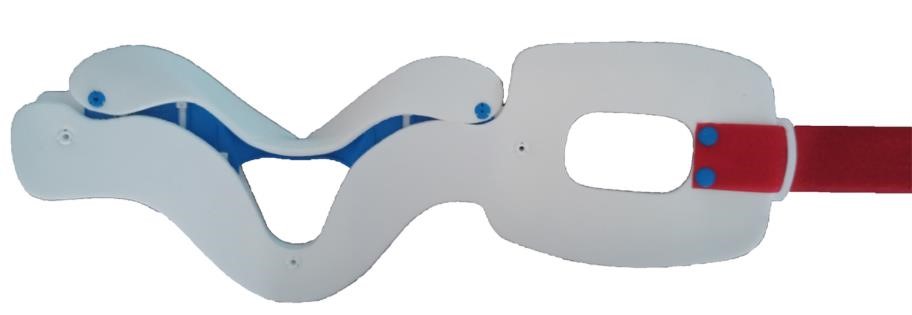 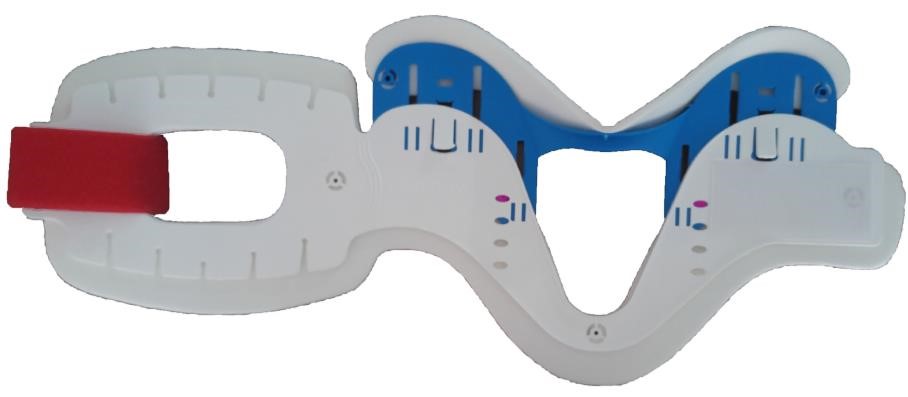 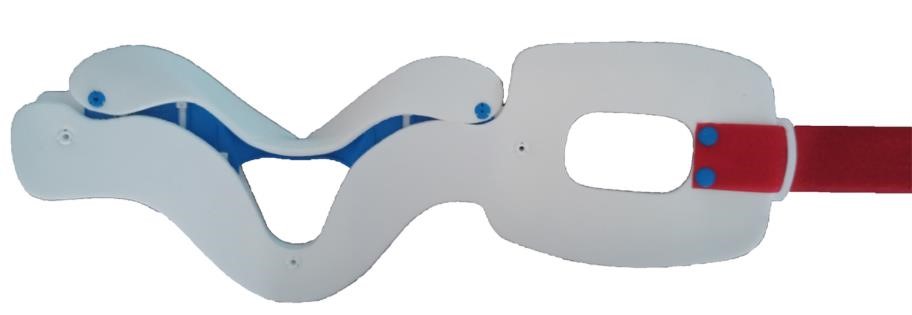 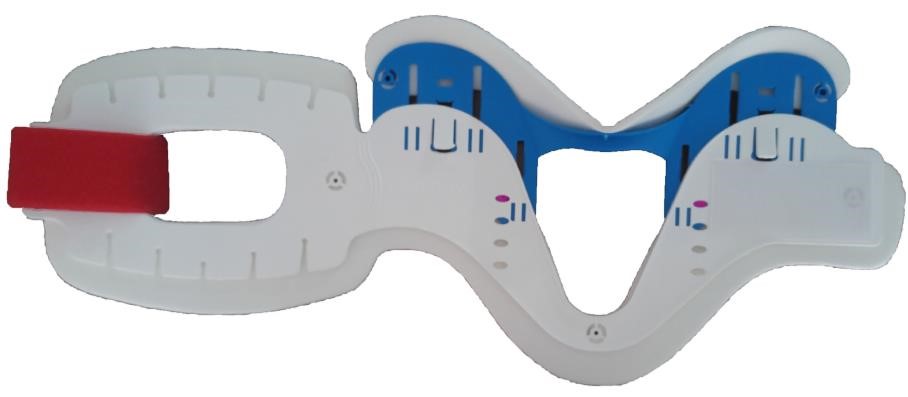 Odp.: Zamawiający dopuszcza.Pakiet nr 12, pozycja 1Czy Zamawiający dopuści dren o długości 210 cm x 5 mm?Odp.: Zamawiający nie dopuszcza.Pakiet nr 12, pozycja 1Czy Zamawiający dopuści dren o długości 210 cm x 7 mm?Odp.: Zamawiający nie dopuszcza.Pakiet nr 12, pozycja 6Czy Zamawiający dopuści dren o długości 210 cm x 5 mm?Odp.: Zamawiający nie dopuszcza.Pakiet nr 12, pozycja 6Czy Zamawiający dopuści dren o długości 210 cm x 7 mm?Odp.: Zamawiający nie dopuszcza.Pakiet nr 12, pozycja 11Czy Zamawiający dopuści worek na wymiociny skalowany do 1500 ml (co 100 ml), o pojemności całkowitej 2000ml?Odp.: Zamawiający dopuszcza.Pakiet nr 12, pozycja 12Czy Zamawiający dopuści worek na wymiociny skalowany do 1500 ml (co 100 ml), o pojemności całkowitej 2000ml?Odp.: Zamawiający dopuszcza.Pakiet nr 12, pozycja 11, 12Z uwagi na różnorodność produktów w Pakiecie nr 12 zwracamy się z prośbą o wydzielenie pozycji 11, 12 do osobnego pakietu lub umożliwienie składania oferty na pozycje w ramach ww. pakietu. Umożliwi to złożenie ofert firmom specjalizującym się w danym asortymencie, a co za tym idzie, uzyskanie przez Zamawiającego korzystniejszej ceny.Odp.: Zamawiający nie wyraża zgodyPakiet nr 23, pozycja 3Czy Zamawiający dopuści rękojeść zasilaną baterią 2xC?Odp.: Zamawiający nie dopuszcza.Pakiet nr 23, pozycja 3Czy Zamawiający dopuści rękojeść z diodą LED o 80 000 LUX?Odp.: Zamawiający nie dopuszcza.Pakiet nr 23, pozycja 3Czy Zamawiający dopuści rękojeść z radełkowaną powierzchnią zapewniającą pewny chwyt, w zamian za antypoślizgowe tworzywo?Odp.: Zamawiający nie dopuszcza.Pakiet nr 31, pozycja 4Czy Zamawiający dopuści maskę tlenową z drenem?Odp.: Zamawiający dopuszcza, nie wymaga.Pakiet nr 31, pozycja 4Czy Zamawiający dopuści maskę tlenową wykonaną z PCV, posiadająca blaszkę w części nosowej?Odp.: Zamawiający dopuszcza, nie wymaga.Pakiet nr 34, pozycja 2Czy Zamawiający dopuści zestaw do toalety jamy ustnej z 0,12% roztworem chlorheksydyny, pozostałe parametry zgodnie z SWZ? W razie niedopuszczenia ww. prosimy o wskazanie merytorycznych, uzasadnionych medycznie argumentów, wyjaśniających stanowisko Zamawiającego.Odp.: Zamawiający podtrzymuje SWZPakiet nr 34, pozycja 2Czy Zamawiający dopuści zestaw do toalety jamy ustnej z 0,1% nadtlenkiem wodoru, pozostałe parametry zgodnie z SWZ? W razie niedopuszczenia ww. prosimy o wskazanie merytorycznych, uzasadnionych medycznie argumentów, wyjaśniających stanowisko Zamawiającego.Odp.: Zamawiający podtrzymuje SWZPakiet nr 34, pozycja 2Czy Zamawiający dopuści zestaw do toalety jamy ustnej z opakowaniem pełniącym funkcję pojemnika po otwarciu?Odp.: Zamawiający dopuszcza.Pakiet nr 37, pozycja 1Czy Zamawiający dopuści filtr o parametrach:Rodzaj filtracji: elektrostatyczna (elektrostatyczno-mechaniczna)Skuteczność filtracji bakteryjnej: 99,999%Skuteczność filtracji wirusowej: 99,999%Wymiennik ciepła i wilgoci: Tak, celulozowy Przestrzeń martwa: 40mlWaga: 30gObjętość oddechowa: 150-1500mlSkuteczność nawilżania: 32mg przy Vt500Oporność: 1,0hPa przy 30 l/minZłącza: 22M/15F-22F/15MPort do kapnografu: tak, zabezpieczony zatyczkąOpakowanie: papier/foliaJałowy: takOdp.: Zamawiający nie dopuszcza.Pakiet nr 37, pozycja 2Czy Zamawiający dopuści zamknięty system do odsysania kodowany kolorystycznie (zgodnie z standardem ISO) na obwódce łączącej pozostałe elementy systemu z rękawem ochronnym, a na zaworze siły ssania numerycznie?Odp.: Zamawiający dopuszcza nie wymaga.Pakiet nr 37, pozycja 2Czy Zamawiający dopuści zamknięty system do odsysania o długości 60 cm dla rurek intubacyjnych oraz o długości 30 cm dla rurek tracheostomijnych?Odp.: Zamawiający nie dopuszcza.Pakiet nr 37, pozycja 2Czy Zamawiający dopuści zamknięty system do odsysania o długości 60 cm dla rurek intubacyjnych oraz o długości 33 cm dla rurek tracheostomijnych?Odp.: Zamawiający nie dopuszcza.Pakiet nr 37, pozycja 3Czy Zamawiający dopuści złącze obrotowe do rurki z możliwością podłączenia do zestawu do odsysania, przeznaczone do wykonania bronchoskopii, zgodny ze standardem połączeń ISO 15M/15F,  z możliwością stosowania tak długo jak jest podłączony zestaw do odsysania?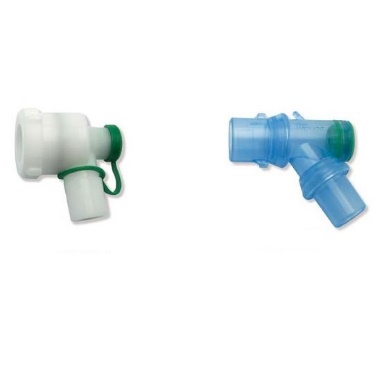 Odp.: Zamawiający nie dopuszcza.Pytanie nr 1 dotyczy Pakietu nr 41 poz. 1:Zwracamy się do Zamawiającego z prośbą o dopuszczenie do zaoferowania w ww. pozycji rękawic mikroteksturowanych z dodatkową teksturą na końcach palców. Powierzchnia wewnętrzna bezpudrowa, polimeryzowana oraz chlorowana. Rękawice odporne na działanie min. 12 cytostatyków – brak przebicia do 240 minut wg ASTM D6978. Pozostałe wymagania zgodnie z SWZ.Odp.:Pytanie nr 2 dotyczy Pakietu nr 41 poz. 2:Zwracamy się do Zamawiającego z prośbą o dopuszczenie do zaoferowania w ww. pozycji rękawic posiadających siłę zrywu przed starzeniem – min. 9,24 N. Pozostałe wymagania zgodnie z SWZ.Odp.: Zamawiający nie dopuszcza.Pytanie nr 3 dotyczy Pakietu nr 41 poz. 3:Zwracamy się do Zamawiającego z prośbą o dopuszczenie do zaoferowania w ww. pozycji rękawic mikroteksturowanych z dodatkową teksturą na końcach palców. Grubość na dłoni 0,09 mm. AQL 1.0. Jednocześnie prosimy o odstąpienie zgodności z normą ASTM D6319. Rękawice zgodne z EN 455- 1,2,3,4; ponadto rękawice przebadane na przenikanie cytostatyków zgodnie z ASTM D6978 oraz wirusy zgodnie z ASTM F1671. Rękawice odporne również na przenikanie substancji chemicznych zgodnie z normami EN 374-4 oraz EN 16523-1. Pozostałe wymagania zgodnie z SWZ.Odp.: Zamawiający nie dopuszcza.Pytanie nr 4 dotyczy Pakietu nr 41 poz. 4:Zwracamy się do Zamawiającego z prośbą o dopuszczenie do zaoferowania w ww. pozycji rękawic posiadających grubość na palcu 0,14 mm, na mankiecie 0,09 mm. AQL 1.0. Siła zrywu przed starzeniem min. 9,35 N, po starzeniu min. 7,25 N wg EN 455 – potwierdzone raportem z badania od producenta. Rękawice spełniają wymagania Rozporządzenia Parlamentu Europejskiego i Rady (UE) 2017/745 z dnia 5 kwietnia 2017 r. w sprawie wyrobów medycznych. Rękawice zaklasyfikowane są jako wyrób medyczny klasy I zgodnie z Załącznikiem VIII Rozporządzenia (UE) 2017/745. Ponadto produkt zaklasyfikowany został również jako Środek Ochrony Indywidualnej kategorii III i jest zgodny z Rozporządzeniem Parlamentu Europejskiego i Rady (UE) 2016/425 z dnia 9 marca 2016 r. w sprawie środków ochrony indywidualnej oraz uchylenia dyrektywy Rady 89/686/EWG. Rękawice dopuszczone do kontaktu z żywnością – potwierdzone piktogramem na opakowaniu - potwierdzone również badaniem metodą HPLC – raport od producenta z badania wykonanego w niezależnym laboratorium badawczym. Pozostałe wymagania zgodnie z SWZ.Odp.: Zamawiający dopuszcza.Pytanie nr 5 dotyczy Pakietu nr 41 poz. 5:Zwracamy się do Zamawiającego z prośbą o dopuszczenie do zaoferowania w ww. pozycji rękawic posiadających powierzchnię zewnętrzną gładką oraz AQL 1,5. Pozostałe wymagania zgodnie z SWZ.Odp.: Zamawiający dopuściPytanie nr 6 dotyczy Pakietu nr 41 poz. 6:Zwracamy się do Zamawiającego z prośbą o dopuszczenie do zaoferowania w ww. pozycji rękawic foliowych pakowanych (luzem) w opakowaniach a’100 sztuk. Odp.: Zamawiający wyraża zgodę Pytania do wzoru umowy: Wnosimy o modyfikację § 8 ust. 1 lit. a) projektu umowy poprzez obniżenie przewidzianej nią kary umownej do wysokości 5% wartości niezrealizowanej części umowy.Odp.: Zamawiający podtrzymuje zapisy Umowy.Wnosimy o modyfikację § 12 ust. 3 pkt 2) projektu umowy poprzez dookreślenie że zmiana umowy w przypadku zmiany stawki podatku VAT nie będzie pociąg za sobą konieczności zawarcia aneksu w formie pisemnej.Odp.: Zamawiający podtrzymuje zapisy Umowy.Wnosimy o modyfikację § 12 projektu umowy poprzez dodanie ust. 6 o treści: „Zamawiający dopuszcza możliwość zmiany ceny w przypadku zmiany cen producenta lub w przypadku zmiany w czasie trwania umowy kursu dolara amerykańskiego w stosunku do złotego o co najmniej 5%. W takim przypadku zmiana umowy nastąpi w formie aneksu.” UZASADNIENIE: Zmiana zaproponowana przez Wykonawcę jest odpowiedzią na czynniki niezależne od Wykonawcy, a mające realny wpływ na cenę wyrobów dostarczanych w ramach umowy przetargowej. Należy podkreślić, że Wykonawca nie powinien być w całości i samodzielnie obciążany ryzykiem zmiany stosunków gospodarczych, a tym samym zobowiązany do realizowania umowy po rażąco niskich cenach.Odp.: Zamawiający podtrzymuje zapisy Umowy.Pakiet nr 18: Poz. nr 7, 8, 9 – czy, podobnie jak w pozycjach 1-6, Zamawiający oczekuje zaoferowania narzędzi ze stali, sterylnych i jednorazowego użytku?Odp.: Tak.Poz. nr 7 i 9 – czy Zamawiający dopuści w pozycji nr 7 wycenę 15 sztuk a w pozycji nr 9 – 20 sztuk produktu? Takie są wielkości niepodzielnych opakowań handlowych oferowanych kleszczyków i ze względów bezpieczeństwa niemożliwe jest ich dzielenie.Odp.: Zamawiający nie dopuszcza.Pakiet 2 poz. 1 Prosimy o dopuszczenie : Zamknięty system do zbiórki moczu z silikonowym cewnikiem do długoterminowego drenażu w komplecie ze strzykawką napełnioną 10 % wodnym roztworem gliceryny, oraz sterylny worek do długoterminowej zbiórki moczu, 2L, szeroki dren antyzałamaniowy 110cm, 2-częściowa komora kroplowa (Pasteura), filtr hydrofobowy, zastawka antyzwrotna, ze zintegrowanym wieszakiem, szczegółowa skala co 25ml do 100ml, biała tylna ściana worka do łatwej wizualizacji moczu, poprzeczny kranik spustowy, zakładka na kranik spustowy, port bezigłowy do pobierania próbek, klamra zaciskowa, użycie do 3 tygodni.Odp.: Zamawiający nie dopuszcza.Pakiet 2 poz. 2 Ze względu na zmiany producenta Prosimy o dopuszczenie : 
Cewnik dwudrożny foley, wykonany z lateksu silikonowanego, sztywna zastawka kanału do napełniania balonu. Na zakończeniu kanału ze sztywną zastawką oznaczenie : 
Logo marki  Latex SIL ( silikonowany ) X ch ( rozmiar ) X mm ( śr. zewnętrzna cewnika ) Pojemność balonu Opakowanie jednostkowe papier folia, w środku opakowanie wewnętrzne foliowe PE z trzema nacięciami do otwarcia – jedno poziomo wzdłuż całego opakowania, i dwa pionowo przy obu końcach opakowania. 
Długość cewnika :  w rozmiarach CH6 / CH 10 – ok. 27,0 cm, w rozmiarach CH 12 -> CH 26 – ok. 40,0cm Sterylny EO. Foley dwudrożny, latex silikonowany, CH 6, balon 3 ml, prowadnicaFoley dwudrożny, latex silikonowany, CH 8, balon 3-5ml, prowadnica Foley dwudrożny, latex silikonowany, CH 10, balon 3-5ml, prowadnica Foley dwudrożny, latex silikonowany, CH 12, balon 5-10ml Foley dwudrożny, latex silikonowany, CH 14, balon 5-10ml Foley dwudrożny, latex silikonowany, CH 16, balon 5-10ml Foley dwudrożny, latex silikonowany, CH 18, balon 5-10ml Foley dwudrożny, latex silikonowany, CH 20, balon 5-10ml Foley dwudrożny, latex silikonowany, CH 22, balon 5-10ml Foley dwudrożny, latex silikonowany, CH 14, balon 30-50ml Foley dwudrożny, latex silikonowany, CH 16, balon 30-50ml Foley dwudrożny, latex silikonowany, CH 18, balon 30-50ml Foley dwudrożny, latex silikonowany, CH 20, balon 30-50ml Foley dwudrożny, latex silikonowany, CH 22, balon 30-50ml Foley dwudrożny, latex silikonowany, CH 24, balon 30-50ml Foley dwudrożny, latex silikonowany, CH 26, balon 30-50mlOdp.: Zamawiający dopuszcza.Pakiet 34  Poz. 2 Prosimy o dopuszczenie:Zestaw do toalety jamy ustnej zawierający w jednym fabrycznym opakowaniu: 1 szczoteczkę do zębów z odsysaniem z ukośną manualną zastawką do regulacji siły odsysania, z 2 otworami ssącymi oraz z impregnowaną gąbką na górnej powierzchni, 15 ml bezalkoholowego płynu do płukania jamy ustnej w saszetce,1 gąbka-aplikator z poprzecznym pofałdowaniem,1 saszetkę z 3 g preparatu nawilżającego do ust na bazie wodnej.Zestaw zarejestrowany jako wyrób medyczny klasy IIa . Każde pojedyncze opakowanie zestawu typu blister pełni jednocześnie funkcję pojemnika na płyn.Odp.: Zamawiający dopuszcza.Pakiet 41, poz. 2Prosimy Zamawiającego o dopuszczenie rękawic diagnostycznych nitrylowych do badań z wewnętrzną warstwą łagodząco-nawilżającą zawierającą serycynę  o właściwościach przeciwbakteryjnych, składającą się z jednego składnika aktywnego. Testowane dermatologicznie na ludziach potwierdzone certyfikatem niezależnej jednostki badawczej. Białe, grubość na palcach min. 0,08 mm, mikroteksturowane z dodatkową teksturą na palcach. AQL 1,0. Zgodność z normą EN 455, potwierdzona certyfikatem europejskiej jednostki notyfikowanej. Oznakowane jako wyrób medyczny Klasy I i środek ochrony indywidualnej Kategorii III z adekwatnym oznakowaniem na opakowaniu (norma EN 455, EN ISO 374, EN 420). Typ B ochrony chemicznej zgodnie z normą EN ISO 374-1 (3 substancje testowe w Certyfikacie CE na 6 poziomie ochrony), odporne na działanie min. 12 cytostatyków przez co najmniej 240 minut wg ASTM D 6978. Fabryczne oznakowanie dopuszczenia do kontaktu z żywnością. Otwór podawczy zabezpieczony folią. Produkowane zgodnie z normami ISO 13485, ISO 9001, ISO 14001 potwierdzone certyfikatami jednostki notyfikowanej. Oznakowanie opakowań zgodne z Rozporządzeniem EU 2017/475 dla wyrobów medycznych i Rozporządzaniem EU 2016/425 dla środków ochrony osobistej. Rozmiary XS-XL, oznaczone minimum na 5-ciu ściankach dyspensera, pakowane 100 sztuk (XL po 90 sztuk).Odp.: Zamawiający dopuszcza.Pakiet 41, poz. 2Prosimy Zamawiającego  o dopuszczenie niejałowych jednorazowych rękawic diagnostycznych, nitrylowe, bezpudrowe z wewnętrzną warstwą łagodząco - nawilżająco – natłuszczającą z koloidalnego roztworu mączki owsianej, jasno zielone. Kształt uniwersalny pasujący na prawą i lewą dłoń. Mankiet równomiernie rolowany. Powierzchnia teksturowana na końcach palców. Grubość podwójnie mierzona palec: min. 0,10 mm; dłoń: 0,10 mm; mankiet: 0,09 mm, długość min 245 mm,  AQL = 1.0, wytrzymałość na zrywanie przed i po starzeniu > 6N. Twór podawczy podawczy zabezpieczony folią o właściwościach antybakteryjnych potwierdzonych badaniami. Opakowanie 250 szt (XL 230szt.) Wyrób medyczny klasy I oraz środek ochrony osobistej kat. III, typ B wg EN ISO 374-1.Odp.: Zamawiający dopuszcza.Pakiet 41, poz. 3Prosimy Zamawiającego o dopuszczenie rękawic diagnostycznych nitrylowych niejałowych z przedłużonym mankietem do wysokiego ryzyka koloru niebieskiego o długości min. 290 mm (tolerancja +/- 0,03). Średnia grubość na pojedynczej ściance palca 0,14 mm, dłoni 0,10 mm, mankiecie 0,08 mm. AQL 1.0 (fabrycznie naniesiona informacja na opakowaniu). Siła zrywania min. 8 N, zgodnie z EN 455-2. Kształt uniwersalny pasujący na prawą i lewą dłoń. Równomiernie rolowany brzeg mankietu. Powierzchnia zewnętrzna teksturowana na końcach palców. Dające się łatwo i pojedynczo wyciągać z opakowania. Otwór dozujący zabezpieczony dodatkową folią bakteriobójczą chroniącą zawartość przed kontaminacją. Zarejestrowane jako wyrób medyczny w klasie I oraz środek ochrony osobistej w kategorii III. Typ B wg EN ISO 374-1. Odporne na przenikanie substancji chemicznych zgodnie z EN 16523-1 oraz przebadane na penetrację cytostatyków zgodnie z ASTM D 6978. Odporne na penetrację wirusów zgodnie z EN 374-5. Produkowane zgodnie z normą ISO 13485, ISO 9001, ISO 14001 potwierdzone certyfikatami jednostki notyfikowanej. Okres ważności 35 miesięcy od daty produkcji. Rozmiary XS-XL, pakowane po 100 sztuk (XL po 90 szt.).  Odp.: Zamawiający dopuszcza.Dotyczy Pakiet nr 21, poz. 8Czy Zamawiający dopuści myjkę niepodfoliowaną? 
Odp.: Zamawiający dopuszcza.
Dotyczy Pakiet nr 21, poz. 10
Czy Zamawiający dopuści opaski identyfikacyjne dla noworodków o długości min. 16cm?
Odp.: Zamawiający dopuszcza
Dotyczy Pakiet nr 21, poz. 11
Czy Zamawiający ma na myśli ochraniacze na obuwie foliowe czy włókninowe?
Odp.: Zamawiający ma na myśli foliowe ochraniacze.Dotyczy Pakiet nr 21, poz. 12
Czy Zamawiający ma na myśli majtki czy spodenki do kolonoskopi?
Odp.: Zamawiający ma na myśli spodenki.Dotyczy Pakiet nr 21, poz. 12 i 13
Czy Zamawiający dopuści możliwość zaoferowania spodni i bluzy jako kompletu pakowanego razem w opakowanie foliowe - ilość 1100 kompletów. Komplet dostępny w rozmiarze od S do XXL? W przypadku pozytywnej prosimy o stosowna zamianę w formularzu cenowym.

Odp.: Zamawiający nie wyraża zgody.Dotyczy Pakiet nr 43, poz. 1 i 2
Czy Zamawiający wymaga aby testy posiadały bardzo łatwy i wygodny dostęp do studzienki testowej zamykany ruchomym okienkiem, wyposażonym w specjalny ogranicznik zabezpieczający przed samoczynnym przesunięciem i wypadnięciem.
Odp.: Zamawiający dopuszcza.Dotyczy Pakiet nr 43, poz. 1 i 2
Czy Zamawiający dopuści wycenę za najmniejsze opakowania handlowe a’ 50 szt. z przeliczeniem wymaganej ilości tj.
poz. 1 - 1 op. a’ 50 szt., 
poz.2 – 17 op. a’ 50 szt.Odp.: Zamawiający dopuszcza.Rozmiar Długość cewnika Przeznaczenie 10Fr 3,3mm 600mm intubacja 12Fr 4,0mm 600mm intubacja 14Fr 4,7mm 600mm intubacja 16Fr 5,3mm 600mm intubacja 10Fr 3,3mm 300mm tracheostomia 12Fr 4,0mm 300mm tracheostomia 14Fr 4,7mm 300mm tracheostomia 16Fr 5,3mm 300mm tracheostomia Rozmiar Długość cewnika Przeznaczenie 10Fr 3,35mm 600mm intubacja 12Fr 4,05mm 600mm intubacja 14Fr 4,75mm 600mm intubacja 16Fr 5,45mm 600mm intubacja 10Fr 3,35mm 300mm tracheostomia 12Fr 4,05mm 330mm tracheostomia 14Fr 4,75mm 330mm tracheostomia 16Fr 5,45mm 330mm tracheostomia Przeznaczenie Niemowlę, Dziecko, Mały dorosły Dorosły z krótką, normalną i długą szyją Poziomy regulacji 3x3 4x4 Rozmiar 480 x 130 mm 560 x 150 mm Waga 70 gram 111 gram Kolorystyka Biały - Niebieski - Pomarańczowy Biały - Niebieski - Czerwony Tworzywo (część plastikowa) Polipropylen (Niebiesko – Biała część) Polipropylen (Niebiesko – Biała część) Tworzywo (gąbka) Polietylen (5 mm) Polietylen (5 mm) Wymiary zapięcia 150 x 25 mm (Pomarańczowy) 190 x 50 mm (Czerwony) 80 x 25 cm (Biały) 100 x 50 mm (Biały) 